Adjusting the board spacing on an XPM2Locate the A200 Allen Bradley PLC inside the front left electrical panel.  This should be located close to the middle of the panel.  Below is a photo of the PLC.Open the small access plate below the Allen Bradley logo (shown in the photo below).With a small screwdriver adjust the upper (zero) potentiometer as needed. Turning the potentiometer fully counterclockwise will create minimum spacing.Turning the potentiometer ½ turn clockwise should prevent a new board from entering the machine for approximately 30 seconds.  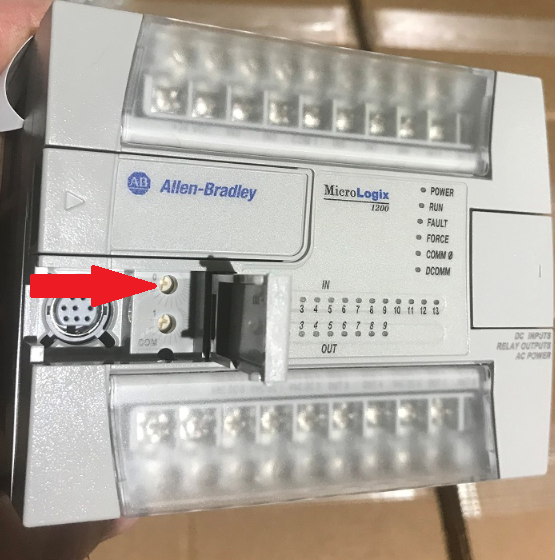 